Управление образования Ростовского муниципального районамуниципальное образовательное учреждениедополнительного образования Центр внешкольной работыРАССМОТРЕНО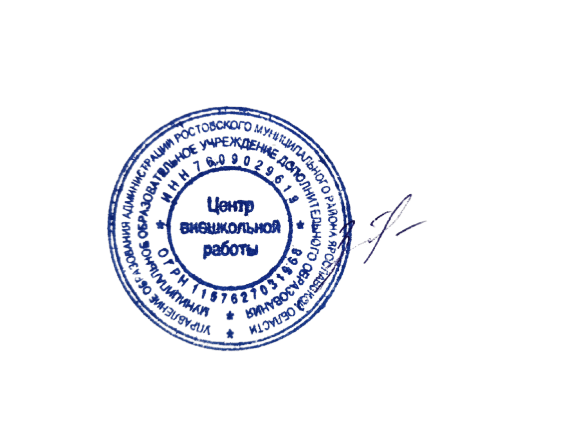 методическим советомпротокол № 1 от 31 мая 2021  г. УТВЕРЖДАЮ:И.о. директора МОУ ДО ЦВР_____________Н.А. Заварина«Движение и музыка»модифицированная дополнительная общеобразовательная общеразвивающая программа по хореографии(для детей 5-8 лет)Срок реализации – 3 годаСоставитель: Курляндская О.В., педагог  дополнительного образованияРостов, 2005(переработана в 2021 г.)СОДЕРЖАНИЕВВЕДЕНИЕ«Ритм не ограничен, и потомувозможности его физическогоосуществления неисчислимы».Э.Ж. Далькроз.Ритмика - музыкально - педагогическая дисциплина, в основе которой лежат идеи выдающегося швейцарского музыканта - педагога, композитора, пианиста и дирижера, профессора Женевской Консерватории Эмиля Жака Далькроза, получившая широкое распространение в начале XX века.Далькроз наблюдая, за тем, что некоторые ученики, обладая хорошим музыкальным слухом, страдают неритмичностью, стал искать новые пути в музыкальной педагогике, чтобы эффективнее развивать чувство ритма. Понимая, что ритм музыки теснейшим образом связан с моторикой мышечной реактивностью человека, Далькроз попытался перевести музыкальный ритм в движение человеческого тела. Работа над созданием и оформлением метода ритмического воспитания относится к 1900-1912 годам; складывающаяся система быстро приобрела популярность во всем мире.Ритмические упражнения, разработанные Далькрозом, постепенно усложнялись, оказывая влияние на весь психофизиологический облик человека, создавали правильные моторные привычки, укрепляли память, устойчивость, сосредоточенность и распределение внимания, стимулировали творческую фантазию. Нервная система, как и мускулатура, поддаются развитию, поэтому человек владеющий чувством ритма, будет лучше играть, петь, танцевать.Воспитывая ритмичность посредством музыки и движения, Далькроз заметил, что его занятия положительно влияют на самочувствие, настроение учеников, исправляют недостатки физического и психического характера.В нашей стране система Далькроза приобрела популярность в начале XX века. Отечественные ритмисты, творчески развивая, обогащая основные положения нового музыкально - педагогического метода, подняли ритмику на качественно новую ступень, была усилена художественная основа ритмических занятий за счет привлечения высоко эстетических образов классической, народной и современной музыки.Были разработаны специальные программы по музыкально -ритмическому воспитанию для детских садов, общеобразовательных и музыкальных школ, педагогических училищ, вузов. Таким образом, ритмика охватила людей разных возрастов и различной степени музыкальной и двигательной подготовки. Каждое направление ритмики имеет свою специфику и в то же время их объединяет единая цель - активизация. Двигаться, как подсказывает музыка, идти от музыки к движению, творчески отображая музыкальные впечатления, - вот основной девиз любого ритмического занятия.К занятиям ритмикой рекомендуется приступать с самого раннего возраста. Дети подвижны, они ярче и эмоциональнее воспринимают музыку через движения, она побуждает у них светлые и радостные чувства. Ребенок получает удовлетворение от свободных и легких движений, от сочетания музыки с пластикой тела, у него повышается жизненный тонус.На занятиях у него развивается чувство ритма, музыкальный слух и вкус, вырабатывается умение правильно и красиво двигаться, укрепляются различные группы мышц.I. ПОЯСНИТЕЛЬНАЯ ЗАПИСКААктуальность. В основе ритмики лежит музыка, ее восприятие и эмоциональный отклик. Поэтому основным принципом ритмики является закон от музыки - к движению. Движение используется как средство более глубокого проникновения и понимания музыкального искусства.Известный советский психолог Б.М. Теплов, проводивший обширные исследования психологии музыкальных способностей, утверждал: «Едва ли на первых этапах музыкального обучения можно найти другой, более прямой и целесообразный путь развития музыкально - ритмического чувства, чем ритмика, понимаемая как передача ритма музыки в простых и легко доступных детям движениях».Самыми доступными движениями для детей являются естественные, или основные движения: различные виды ходьбы, бега, подскоков, прыжков, пружинные движения ног. При помощи этих несложных движений легко усваиваются на первых порах представления о ритмике как предмете музыкального цикла, тесно взаимосвязанного с музыкой. Занятия ритмикой помогают усвоить основные музыкально - теоретические понятия, развивают музыкальный слух и память, чувство ритма, активизируют восприятие музыки.Данная программа по ритмике имеет художественную  направленность и направлена на: создание условий для развития личности ребенка, обеспечение эмоционального благополучия, укрепление психического и физического здоровья, развитие мотивации личности к познанию и творчеству, взаимодействие педагога дополнительного образования с родителями.Образовательная программа является модифицированной. В основу положены типовые образовательные программы по ритмике и личный опыт педагога. Программа апробировалась в детской хореографической студии «Улыбка» в течение 5 лет.Данная программа составлена в соответствии с Законом «Об образовании», Уставом МОУ ДОД ЦБР, Типовым положением об учреждении дополнительного образования детей.Цель данной программы: содействовать формированию и развитию музыкально - ритмических способностей детей.Задачи:Учебные:формировать систему знаний, умений и навыков по ритмике;знать основные позиции и положение рук, ног, головы в танце;уметь скоординировать движения рук и ног;уметь передавать характер и настроение музыки. Развивающие:развивать специальные способности детей;развивать интерес детей к ритмике;развивать музыкальный слух, чувство ритма;вырабатывать легкость движений, пластичность, выразительность;развивать художественно - творческие способности воспитанников;развивать воображение, самостоятельность. Воспитательные:создавать условия нравственного развития личности;содействовать процессу саморазвития личности;создавать условия для формирования детского коллектива;воспитывать        в        ребенке        дисциплину,        настойчивость,работоспособность, ответственность и аккуратность.При записи в студию ребенок предоставляет справку о состоянии здоровья. Занятия по ритмике рассчитаны на два года обучения для детей 5-8 лет.Группа первого года обучения формируется из 15 детей. Занятия проводятся один раз в неделю, и длится 1 учебный час (36 ч.).Группы второго года обучения формируются из 12 -15 детей. Занятия проводятся один раз в неделю, и длится 1 учебный час (36 ч.).Группа третьего года обучения формируется из 15 детей и занятия проводятся 2 раза в неделю по 2 часа.После трех лет обучения дети переходят в основной состав коллектива.Основные этапы музыкально - ритмического развития.1	этап	формирование интереса к музыкально - ритмическим знаниям;начальное обучение элементам музыкально - ритмического развития;воспитание общих физических качеств.2	этап-	воспитание физических и танцевальных качеств, необходимых на
занятиях ритмикой;-	основное обучение элементам музыкально - ритмического развития.Основное внимание на занятиях ритмики уделяется музыкально -ритмическому развитию, укреплению опорно-двигательной системы. Занятия построены таким образом, чтобы активные движения чередовались с ходьбой и упражнениями, успокаивающими дыхание. Нельзя перегружать детей бегом или подскоками, так как это может привести к чрезмерным психо - эмоциональным и сердечно - сосудистым перегрузкам. Следует учитывать так же индивидуальные возможности ребенкаПрогнозируемые результаты дополнительной программыКалендарный учебный графикПрограмма также включает разные виды занятий: учебное занятие;занятие-игра;открытое занятие;итоговое занятие.Обучение по программе предполагает использование приоритетных форм занятий: репетиции (индивидуальные и коллективные)Формы подведения итогов: открытое занятие, зачёт, концерт, конкурс, творческий отчёт, результаты промежуточной и итоговой аттестации.2. УЧЕБНО - ТЕМАТИЧЕСКИЙ ПЛАН2.1. Учебно-тематический план первого года обучения2.2.Учебно - тематический план второго года обучения2.3. Учебно-тематический план третьего года обучения 3. СОДЕРЖАНИЕ ПРОГРАММЫ3.1. Содержание первого года обучения1.	Вводное занятиеТеория: организационное занятие. Знакомство с объединением, с требованиями к организации занятий, к форме детей, составление расписания. Техника безопасности на занятиях ритмикой.2.	Музыкально - ритмические упражнения2.1.Определение характера музыкиТеория: Мелодия и движение. Характер музыки - бодрый, спокойный.Практика: Ходьба разного характера. Ходьба с высоким подниманиемколен и легкий бег на месте. Упражнения: «Маршируем», «Регулировщикдвижения», «Змейка с воротцами».2.2. ТемпТеория: Темп быстрый медленный.Практика:  Упражнение  на сохранение  темпа.  Сохранение  заданноготемпа после временного прекращения музыки. Упражнение «Ускоряй изамедляй».2.3. Динамические оттенкиТеория: Контрастная музыка (громко, тихо)Практика: Ходьба вперед и назад. Ходьба на пятках и носках. Пружинка.«Ветерок и ветер».2.4.Итоговое занятие.Практика: Закрепление темпа, динамических оттенков в упражнениях.3.	Основы актерского мастерства3.1	Вводное занятиеПрактика: упражнение на отношение к предмету.3.2	Эмоциональная выразительность.
Теория: эмоциональная характеристика образа.Практика: Этюды «Песенка крокодила Гены», «Я чайник», «Шарик», «Незнайка».3.3	Жесты.Теория: пластическая мимика.Практика: упражнения: «Прошу - не надо», «Давай дружить», «Игра скуклой», «Ау!», «Пошепчемся».. Итоговое занятие. Закрепление пройденного материала.4. Музыкальные игры Теория: Рассказ об играх. Практика: «Плетень», «Гори, гори ясно»Элементы народного танца5.1.Вводное занятие Теория: Техника безопасности на занятиях ритмикой.5.2.Танцевальные шагиТеория: объяснение нового материала.Практика: Шаг с носка, шаг с каблука, шаг на полупальцах.Выведение ноги на носок, на пятку. Теория: объяснение нового материала.Практика: правильность выведения ноги.5.4.Маленькое и большое приседание по VI позиции.Практика: правильность приседания без отрыва ступни от пола.5.5.Русский танецТеория: положение рук, положение ног в русском танце.Практика:   «елочка»,   «ковырялочка»,   «притопы»,   подскоки,   боковойгалоп.5.6. 	Итоговое занятие: демонстрация пройденного материала.
3.2. Содержание второго года обучения1.	Вводное занятиеТеория: составление расписания, техника безопасности.2.	Музыкально - ритмические упражнения.2.1.Строение музыкальной речиТеория: объяснение материала.Практика: вступление, акцентировать конец музыкальной фразы притопом, хлопком. 2.2. МетроритмТеория: сильная доля в музыке.Практика: выделить сильную долю хлопком, притопом, чередуя притоп-хлопок, хлопок - притоп вместе; исполнять на месте, позднее в продвижении по кругу маршем; бросание и ловля мяча. Музыкальный размер 2/4, 3/4, 4/4.2.3. Ритмический рисунокТеория: разнообразный характер музыки и несложный ритмический рисунок.Практика: ходьба, подскоки, остановка; пружинки, удары мяча об пол и ловя его с последующей ходьбой, упражнение со скакалкой; прохлапывание ритма песен; координация движений; «дирижеры»; упражнения с использованием элементов белорусского танца «Крыжачок». 2.4.Итоговое занятие: закрепление пройденного материала.3.	Основы актерского мастерства
3.1.Музыкально — танцевальные упражнения
Теория: Знакомство с упражнениямиПрактика: «Ветер - ветерок», «Игра с водой», «Платочек», «Притопы».Утверждающий притоп; притопывающий шаг; топочущий шаг.3.2.Этюды на образное перевоплощениеТеория: внешний облик героя.Практика: «тряпичные куклы», «цветочек», «художники», «кошечка»,«пляска медвежат», «зайцы пляшут», «цирковые лошади», «капитаны».3.3. Итоговое занятие: закрепление пройденного материала.4.	Музыкальные игры
Теория: объяснение правил игрПрактика: «передача мяча», «игра с платочками», «игра в большой мяч», «давай дружить», «поменяйся», «бездомная кукушка».5.	Элементы народного танца
5.1. Танцевальные шагиТеория: объяснение материала.Практика: переменный шаг вперед, шаг с переступанием, шаг с  притопом с двух ног.5.2. Движения русского танцаТеория: объяснение материала.Практика: «гармошка», «моталочка», «русский бег». Подскоки по ¼ круга, тройной притоп.5.3. Итоговое занятие: закрепление пройденного материала.Детские танцыТеория: объяснение материала.Практика: «Коротышки», «Гномы», «Чарли», «Пингвины».3.3. Содержание третьего года обучения1. Вводное занятиеТеория: составление расписания, техника безопасности.2. Основы музыкальной грамоты2.1.МетроритмТеория: объяснение материала.Практика:  музыкальный размер 2/4, 3/4, 4/4. Упражнения «Музыкальный размер».2.2.Ритмический рисунокТеория: объяснение материала.Практика: ритмические прыжки, упражнения на координацию. Танец «Прыжки со скакалкой».2.3.Итоговое занятие: закрепление пройденного материала3. Элементы ритмической гимнастики Теория: Правила исполнения движений.Практика: упражнения для развития танцевального шага и выворотности ног: «паучки», «бабочка», «растяжка».Упражнения для укрепления мышц живота и брюшного пресса: «велосипед», «ножницы», «ежик». 4. Элементы классического танца4.1 Экзерсис у станка. Теория: постановка корпуса. Позиции ног, позиции рук.Практика: постановка кисти рук. Позиции рук: I II III подготовительные положения позиции ног: I II III V (IV позиция изучается позднее). Экзерсис у станка:Demi plie в I позиции лицом к станку (позднее боком к станку держась одной рукой).Battement tanlu из I позиции по всем направлениям.Battement tanlu jete из I позиции по всем направлениям.Relleve liand на 45 лицом к станку в сторону и назад.Grand battement лицом к станку в сторону и назад.Soute (прыжок) лицом к станку. 4.2 Экзерсис на середине зала.Теория: понятия анфас и эпольман. Логика и техника смены эпольмана.Практика: Pont de bras I; IIТанцевальные Pike; повороты на полупальцах по ¼; ½ круга.4.3. Итоговое занятие: закрепление пройденного материала.5. Элементы народного танца5.1.Русский танецТеория: положение рук; позиции ног в народном танце.Практика: основные движения русского танца (переменный ход вперед и назад; русский ход с каблучка; припадание; веревочка).5.2.Белорусский танец «Крыжачок»Теория: положение руки в белорусском танце.Практика: основные движения (основной ход вперед и назад; тройной притоп).Постановочная работаТеория: объяснение материалаПрактика: Работа над постановкой танцаРепетиционная деятельность.Теория: объяснение исполнения отдельных элементов.Практика: отработка и исполнение постановок.4. МОНИТОРИНГ ОБРАЗОВАТЕЛЬНОЙ ДЕЯТЕЛЬНОСТИОбъект    мониторинга    является   процесс   развития   музыкально    - ритмических способностей.Предмет мониторинга - образовательный результат. Параметр - музыкально - ритмические способности. Критерии и показатели:- владение танцевальными умениями и навыками;- чистота исполнения танцев;ощущение чувства ритма;выразительность исполнения танцев;эмоциональная отзывчивость на исполняемый танец.5. МЕТОДИЧЕСКОЕ ОБЕСПЕЧЕНИЕ ДОПОЛНИТЕЛЬНОЙ ПРОГРАММЫВ работе с детьми при проведении музыкально - ритмических занятий педагог использует:словесные методы;наглядные методы;практические методы.Словесный метод - это универсальный метод обучения. С его помощью решаются различные задачи: раскрывается содержание музыкальных произведений, описывается техника движений в связи с музыкой, это определяет разнообразие методических приемов использования слова в обучении: рассказ, беседа, объяснение, обсуждение, словесное сопровождение движений под музыку.Наглядный метод. В развитии чувства ритма способствует более глубокому, быстрому и прочному усвоению детьми программы курса музыкально - ритмического воспитания, повышению интереса к изучаемым упражнениям. К этому методу можно отнести: показ упражнений, демонстрацию плакатов, рисунков, прослушивание ритма и темпа движений музыки, которое помогает закреплять мышечное чувство и запоминать движения в связи со звучанием музыкальных отрывков. Все это способствует воспитанию музыкальной памяти, формированию двигательного навыка, закрепляет привычку двигаться ритмично.К практическим методам относятся формы овладения учебным материал на основе упражнений. Этими методами формируют практические умения и навыки.Принципы обучения.принцип наглядности - на ранних этапах развития ребенка обучение осуществляется за счет подражания взрослым, копирование детьми практических действий взрослого человека.принцип доступности. Доступность усвоения знаний, формирования умений и навыков означает их связь с уровнем развитиядетей,  с их личным  опытом,  с теми знаниями, умениями и навыками, которыми владеет ребенок.-	принцип прочности обучения. Одна из самых важных задач обучения состоит в том, чтобы добиться прочных знаний, умений, навыков.
Опора на кратковременную память является дополнительным, но не основным фактором обучения.-	принцип систематического обучения — система обучения на каждом
занятии должна быть продуктивной.Для эффективной реализации программы необходима разработка следующих методик:-	методика организации учебного занятия;-	методика проведения контроля навыков и умений детей.
Наглядность: стенды, фотографии выступления коллектива.
Материально - техническая база: танцевальный зал, пианино, баян,магнитофон.Сохранение и укрепление здоровья детей.Значение движений для сохранения здоровья ребенка играет большую роль в его подрастающем организме.При записи в студию ребенок предоставляет справку о состоянии здоровья.Занятия детей проводятся в просторном светлом и хорошо проветриваемом зале, где постоянно делается влажная уборка.Все дети приходят на занятия в определенной форме и обуви, которые не стесняют движений ребенка.В содержание учебного процесса включаются упражнения ритмической гимнастики на полу:развитие опорно-двигательного аппарата;исправление осанки;исправление незначительного плоскостопия и «косолапости» (если
такие имеются).А также применяют упражнения для общефизического развития детей (развитие силы, выносливости, ловкости).Работа с родителямиНемаловажную роль в образовательном процессе играют родители. Совместно    с    ними    проводятся    различные    творческие    мероприятия. Педагогические формы работы с родителями:проведение родительских собраний (2 раза в год);индивидуальные беседы с родителями;проведение открытых занятий для родителей с целью знакомства с итогами обучения детей.Ритмике, как учебно-воспитательной дисциплине должно отводиться значительное место в системе музыкального развития детей. Научить ребенка передавать характер музыкального произведения, его образное содержание через пластику движений под музыку - именно на это направлены занятия ритмикой, которые необходимо систематически проводить с детьми с раннего возраста. На этих занятиях у них развивается чувство ритма, музыкальный слух и вкус, вырабатывается умение правильно и красиво двигаться, происходит приобщение к ритму музыки.6. МАТЕРИАЛЬНО-ТЕХНИЧЕСКОЕ ОБЕСПЕЧЕНИЕДанная дополнительная программа может быть реализована при взаимодействии следующих составляющих ее обеспечения:помещение в соответствии с санитарно-эпидемиологическими правилами и нормативами Сан ПиН;танцевальный станок;зеркальная стена;деревянный настил пола;репетиционная форма;музыкальный центр;коврики;помещение для смены одежды и обуви.Методическое обеспечение программы содержит необходимые информационные ресурсы для ведения качественного образовательного процесса и представлено в виде фоно- и видео - медиатеки, тематической литературы, методических разработок занятий, фотоальбомов. Методическое обеспечение программы регулярно пополняется.аудио материалы с фонограммами;DVD материалы с записями выступлений творческого объединения;DVD и видео материалы с записями выступлений известных хореографических коллективов;альбом с фотографиями выступлений творческого объединения;Наглядные пособия:названия танцевальных движений (таблицы);позиции ног (схемы);Гигиена помещения: обязательное проветривание;влажная уборка после каждого занятия;сменная обувь и одежда.Оборудование специального кабинета позволяет разнообразить упражнения для разминки; с помощью зеркал обучающиеся видят себя и педагога, что помогает легче освоить танцевальные движения, исправить недостатки в осанке, танцевальной стойке, приучает к аккуратности, сдержанности в поведении. Удобная обувь обеспечивает правильную работу стопы во время танца. Наглядные пособия способствуют лучшему усвоению теоретических знаний, соблюдение гигиенических требований позволяет избежать простудных, вирусных заболеваний.7. СПИСОК ИСПОЛЬЗУЕМОЙ ЛИТЕРАТУРЫНОРМАТИВНО-ПРАВОВАЯ ДОКУЕНТАЦИЯФедеральный закон РФ 273-ФЗ «Об образовании в Российской Федерации» от 29.12.2012 г. Концепция развития дополнительного образования детей, утвержденная распоряжением Правительства Российской Федерации от 4 сентября 2014 г. № 1726-р. Письмо Министерства Просвещения Российской Федерации от 19 марта 2020 г. № ГД-39/04 «О направлении методических рекомендаций». Методические рекомендации по реализации образовательных программ с применением электронного обучения и дистанционных образовательных технологий. Приоритетный проект «Доступное дополнительное образование для детей», утвержденный Президиумом Совета при Президенте Российской Федерации по стратегическому развитию и приоритетным проектам (протокол от 30 ноября 2016 г. № 11).Федеральный проект «Успех каждого ребенка» национального проекта "Образование" (протокол от 07 декабря 2018 г. № 3).Постановление Главного государственного санитарного врача РФ от 28.09.2020 г. №28 «Об утверждении санитарных правил СП 2.4.3648-20».Приказ Министерства Просвещения РФ от 09.11.2018 г. №196 «Об утверждении Порядка организации и осуществления образовательной деятельности по дополнительным общеобразовательным программам».Приказ Минпросвещения России от 30.09.2020 г. №533 «О внесении изменений в Порядок организации и осуществления образовательной деятельности по дополнительным общеобразовательным программам, утвежденный приказом Министерства Просвещения РФ от 09.11.2018 г. №196».Приказ Минтруда России от 05.05.2018 г. №298н «Об утверждении профессионального стандарта «Педагог дополнительного образования детей и взрослых».Стратегия развития воспитания в Российской Федерации на период до 2025 года, утвержденная распоряжением Правительства Российской Федерации от 29 мая 2015 г. № 996-р.Письмо Министерства образования и науки РФ от 18 ноября 2015 г. №09-3242 «О направлении информации». Методические рекомендации по проектированию дополнительных общеразвивающих программ (включая разноуровневые программы).Указ Президента РФ «О национальных целях и стратегических задачах развития РФ на период до 2024 года». Приказ Минпросвещения России от 03 сентября 2019 года № 467 «Об утверждении Целевой модели развития региональных систем дополнительного образования детей».Базовые требования к качеству предоставления муниципальной услуги «Реализация дополнительных образовательных программ» в муниципальных образовательных учреждениях дополнительного образования детей. Приложение №5  к приказу по управлению образования администрации Ростовского муниципального района Ярославской области № 16 от 14.01.2013 г. Концепция общенациональной системы выявления и развития молодых талантов (утв. Президентом РФ 03.04.2012 N Пр-827).Приказ Минобрнауки России от 23.08.2017 N 816 "Об утверждении Порядка применения организациями, осуществляющими образовательную деятельность, электронного обучения, дистанционных образовательных технологий при реализации образовательных программ" (Зарегистрировано в Минюсте России 18.09.2017 N 48226)Устав МОУ ДО Центра внешкольной работы. Приказ Управления образования РМР № 601 от 09.11.2015 г.СПИСОК ИСПОЛЬЗУЕМОЙ ЛИТЕРАТУРЫ ДЛЯ ПЕДАГОГАБарышникова Т. «Азбука хореографии»- М.: «Просвещение», 1983.Бекина СИ. «Музыка и движения»- М.: «Просвещение», 1983.Ветлугина Н.А. «Музыкальное развитие ребенка» - М., 1968.Ветлугина Н.А. «Методика музыкального воспитания в детском саду» -М.: «Просвещение», 1989.Горшкова Е.В. «От жеста к танцу» - М.: Изд. ГНОМ, 2003.Дополнительное образование детей. Сборник нормативных документов. Ч 1,2, 1991-1995.Закон РФ об образовании № 186 - ФЗ от 23.12.03.8.	Лифну И.В. «Ритмика» - М.: Изд. центр «Академия», 1999.9.	Михайлова М.А., Воронина Н.В. «Танцы, игры, упражнения для красивого
движения», Ярославль,2000.Пуртова Т.В., Беликова А.Н., Кветная О.В. «Учите детей танцевать» - М.: Изд. центр ВЛАДОС, 2003.Ротере Т.Т. «Музыкально - ритмическое воспитание и художественная гимнастика» - М.: «Просвещение», 1989.Санитарно - эпидемиологические требования к учреждениям дополнительного образования детей // Директор школы. - 2003. - № 6. - С. 108-125; №7.-С. 124-125.Типовое положение об образовательном учреждении дополнительного образования детей.Требования к содержанию и оформлению образовательных программ дополнительного образования детей // Внешкольник. - 2003. - № 9.Устав МОУ ДОД Центра внешкольной работы.Чибрикова - Луговская А.Е. «Ритмика» - М.: Дрофа, 1998.17.	Эльконин Д.Б. «Психология игры» - М., 1978.СПИСОК ЛИТЕРАТУРЫ ДЛЯ ДЕТЕЙЗахаров Р.В. Беседы о танце. - М., 1973.Иноземцева Г. Народные танцы. - М., 1981.ВВЕДЕНИЕ…………………………………………………………………….ВВЕДЕНИЕ…………………………………………………………………….31.ПОЯСНИТЕЛЬНАЯ ЗАПИСКА……………………………………...42.УЧЕБНО - ТЕМАТИЧЕСКИЙ ПЛАН……………………………...102.1.Учебно-тематический план первого года обучения…………………..102.2.Учебно-тематический план второго года обучения…………………...102.3.Учебно-тематический план третьего года обучения…………………..113.СОДЕРЖАНИЕ ПРОГРАММЫ……………………………………..123.1.Содержание первого года обучения…………………………………….123.2.Содержание второго года обучения……………………………………..133.3.Содержание третьего года обучения…………………………………..154.МОНИТОРИНГ ОБРАЗОВАТЕЛНЬНОЙ ДЕЯТЕЛЬНОСТИ….175. 6.МЕТОДИЧЕСКОЕ ОБЕСПЕЧЕНИЕ………………………………...МАТЕРИАЛЬНО-ТЕХНИЧЕСКОЕ ОБЕСПЕЧЕНИЕ……………..18217.СПИСОК ИСПОЛЬЗУЕМОЙ ЛИТЕРАТУРЫ……………………23Год обучения ЗнанияУмения, навыкиПервый год обучения-	знать и выполнять
упражнения для развития
выразительности жестов;- знать положение рук и ног
в русском танце;-	уметь определять
характер музыки;-	уметь сохранять темп,
различать динамические
оттенки и уметь
передать эти средства
музыкальной
выразительности в
движении;- уметь исполнить
движения в русском
характере;Второй год обучения- знать строение музыкальной речи;-	уметь исполнить
упражнение на счет
2/4,3/4,4/4;-	правильно и четко
прохлапывать
ритмический рисунок
музыкального
произведения;-	уметьскоординировать движения рук и ног;Третий год обучения- знать терминологию классического и народного танцев;- знать правило прыжка- уметь правильно исполнять движения классического танца;- правильно исполнять движения русского, белорусского, украинского танцев, сохраняя характер исполнения данной национальности;- уметь координировать свои движения в исполнении танца;- обладать чувством коллективизма, быть трудолюбивым, собранным, отзывчивым.Начало уч.годаОкончаниеуч. годаКоличество уч. недельКоличество часов в годПродолжительность занятийРежим занятий1 год обучения1 год обучения1 год обучения1 год обучения1 год обучения1 год обучения01.09.21 г.31.05.22 г.3636 уч.часа1 академ.час1 раз в неделю по 1 часу2 год обучения (1-ая и 2-ая группы)2 год обучения (1-ая и 2-ая группы)2 год обучения (1-ая и 2-ая группы)2 год обучения (1-ая и 2-ая группы)2 год обучения (1-ая и 2-ая группы)2 год обучения (1-ая и 2-ая группы)01.09.21 г.31.05.22 г.3636 уч.часа1 академ. час1 раз в неделю по 1 часу3 год обучения3 год обучения3 год обучения3 год обучения3 год обучения3 год обучения01.09.21 г.31.05.22 г.36144 уч.часа2 часа2 раза в неделю по 2 часа№ п/пНаименование разделов и темТеорияПрактикаВсего1.Вводное занятие1-       12.2.12.2 2.3 2.4Музыкально - ритмические упражненияОпределение характерамузыкиТемпДинамические оттенкиИтоговое занятие311 1-7222 1103331        13.3.13.23.3 3.4Основы актерского мастерстваВводное занятиеЭмоциональнаявыразительностьЖестыИтоговое занятие3111-6-23 19134 14.Музыкальные игры1235.5.1 5.2 5.35.45.5 5.6Элементы народного танцаВводное занятие Танцевальные шаги. Выведение ноги на носок, на пятку.Маленькое и большое приседание по VI позиции Русский танец.Итоговое занятие311--1-11-4 114114151151Итого:Итого:1026      36№ п/пНаименование разделов и темТеорияПрактикаВсего1.Вводное занятие1-12.2.12.2 2.3 2.4Музыкально - ритмические упражненияСтроение музыкальной речи Метроритм Ритмический рисунок Итоговое занятие3111-722211033313.3.13.2 3.3Основы актерского мастерстваМузыкально - танцевальные упражнения Этюды на образное перевоплощениеИтоговое занятие211-733194414.Музыкальные игры1235.5.1 5.2 5.3Элементы народного танцаТанцевальные шаги Движения русского танца Итоговое занятие21 1-834 1104516.Детские танцы123Итого:Итого:102636№п/пНаименование разделов и темВсегоТеорияПрактика1.Вводное занятие2112.2.12.22.3Основы музыкальной грамотыМетроритм (музыкальный размер)Ритмический рисунокИтоговое занятие18115241111410413.Элементы ритмической гимнастики304264.4.14.24.3Элементы классического танца Экзерсис у станкаЭкзерсис на середине залаИтоговое занятие3015132422-2616625.Элементы народного танца306246.Постановочная деятельность142127.Репетиционная деятельность20218Итого:Итого:14420124ЦелиОжидаемые результатыМетоды и методики диагностикиФормирование системы знаний, умений и навыков по ритмикеОсвоение системы знаний по ритмике. Приобретение практических навыков.Наблюдение, концерты, фиксация детских достижений и освоения детьми программы (дневник оценки результатов), открытые занятия, индивидуальные карточкиРазвивать интересы детей, а также общие и специальные способностиУстойчивость      интереса детей   к  преподаваемомупредмету.Продолжительностьпребывания    ребенка    в коллективе.Наличие творческихдостижений(индивидуальных иколлективных).Активностьвоспитанников вобразовательномпроцессе.Успешность в освоенииобразовательнойпрограмме.Индивидуальные беседы,показательные выступления, статистический учет сохранности контингента по годам обучения, сравнительный анализ результатов начальной и итоговой диагностики параметров развития, методика «Репка»Создавать условия для формирования детского коллектива как средства развития личности.Сформированность детского коллектива (благоприятный психологический микроклимат, сплоченность коллектива)Методика «Психологическая атмосфера в коллективе», методика определения лидера, методика «Наши отношения»Развивать эмоционально -волевую сферуСформированность волевой регуляции поведения деятельности:-	настойчивость,-	самоконтроль,- эмоциональная
уравновешенностьБеседы с детьми, наблюдение, тестирование